МБОУ  «Урская средняя общеобразовательная школа»Муниципальный конкурс  педагогического мастерства «Профи года»                         Лучшее внеурочное занятие  для учащихся 1-4 классовМы играем и считаем                                                                                                    Автор:                                                                                                     Казанцева Светлана ВикторовнаГурьевский МО2021 - 2022Внеурочное занятиеКласс: 1  Продолжительность занятия: 20 минПредметная область:  математикаТема: Мы играем и считаемЦель: создание условий для развития познавательной активности и привития интереса к учебному предмету «математика»Планируемые результаты:Личностные: развитие познавательных интересов, активности, любознательности.Предметные:повторение состава чисел первого десятка, геометрических фигур, понятий «право», «лево», «вверху», «внизу», «между», «напротив»МетапредметныеРегулятивные:  развитие умения оценивать учебные действия в соответствии с поставленной задачей.Коммуникативные: развитие умения проявлять уважительное отношение к собеседнику, соблюдать правила ведения диалога и дискуссии.Познавательные:  развитие умения  сравнивать объекты, находить закономерности в рассматриваемых фактах.Обородование: мультимедийный проектор, компьютер, планшеты, ноутбуки или телефоны с интернетом для детей, наглядные пособия: карточки с цифрами, цветы с разноцветными лепестками, стебли, вазы из геометр. фигур. числовой домик, капелька-смайлик (Приложение1).Ход занятияI Орг.моментПсихологический настройЧтобы спорилось нужное дело,Чтобы в жизни не знать неудач,Мы в поход отправляемся смелоВ мир загадок и сложных задач.II Определение темы и целей- Тема занятия «Мы играем и считаем», предположите, чем мы будем заниматься.III Работа по теме занятияЗадание 1 «Найди пару»- И работать и играть, и считать сложные математические задачи веселее и проще с другом.-Сегодня мы будем работать в парах, чтобы найти свою пару, заселим числовой домик.-Какое число на крыше домика? Что это значит? ( Должны вспомнить состав числа 10)- У каждого на парте лежит карточка с цифрой, объединитесь в пары, заселите числовой домик.-Докажите, что выполнили задание верно. ( 10 – это 1и9, 8и2 и т.д)-Прежде, чем начать работу вспомним главное правило работы в паре ( уважать собеседника,уметь договориться)Задание 2 «Волшебный цветок»На полянке у реки зацвели чудо-цветки,В сердцевинке у цветка цифра притаилась, Нам цветочек бы собрать и ему название дать.-Выполняем задание по алгоритму, который я вам озвучиваю.1 Найдите сердцевинку цветка и положите ее  на середину парты.2 Сверху прикрепи оранжевый лепесток3 Внизу- синий4Слева –серый5Справа – коричневый6 Между оранжевым и серым – зелёный7 Напротив зелёного – сиреневый8 Правее оранжевого – жёлтый.- Свертись с образцом, правильно ли вы выполнили действия.- Посчитайте сколько лепестков у цветка, сколько разных цветов в лепесках? Как назовем цветок?( цветик-восмицветик)Задание 3 «Найди к цветку стебелёк»- Какой части не хватает нашим цветам? (Стебля)- Посмотрите, по классу развешаны стебли, но для каждого цветка свой особенный. Осмотритесь, подумайте, какой стебель подойдет именно вашему цветку. Найдите его и присоедините к цветику-восьмицветику.-Докажите, что вы правы.(Число на сердцевинке является значением выражения, записанного на листе)Задание 4 « Разбитая ваза»- Поставить цветок нужна ваза.  Какие геометрические фигуры видите на доске, назовите. Соберите из них вазу. (Работают у доски)-Подходит ли  ваза, которую вы собрали вашему цветку? Почему?-Какой математический закон необходимо вспомнить, чтобы подобрать нужную вазу? ( переместительный)- Как он звучит? ( От перстановки слагаемых результат сложения не изменяется)- Поставьте цветы в вазы.Задание 5 Кахут «Верно неверно»- Что ещё нужно, чтобы цветок не завял? (Вода)-Для этого решим кахут «верно неверно» (Работ с кахутом в телефонах или планшетах)-Молодцы! Каждый заработал по 3 капельки воды (Капли –смайлики)Скриншоты (Приложение 2)IV Рефлексия-Выбери одну каплю-настроение на занятии, прикрепи ее к вазе и продолжи одно из предложений.- Я хочу похвалить себя и своих товарищей за…- Я хочу пожелать себе и своим товарищам…-Занятие окончено, до новых встреч.Приложение 1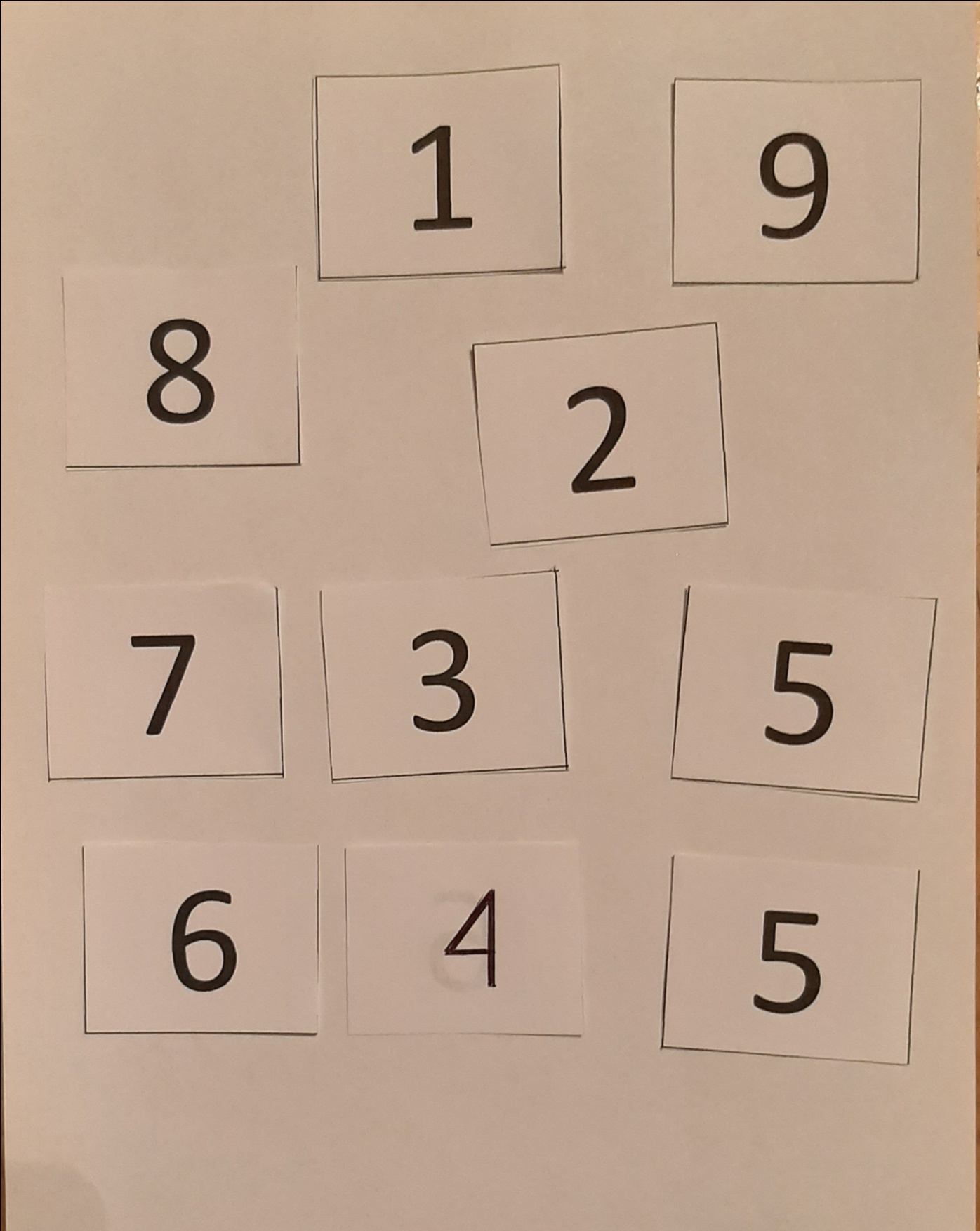 Рисунок  Карточки с цифрами для задания «Найди пару»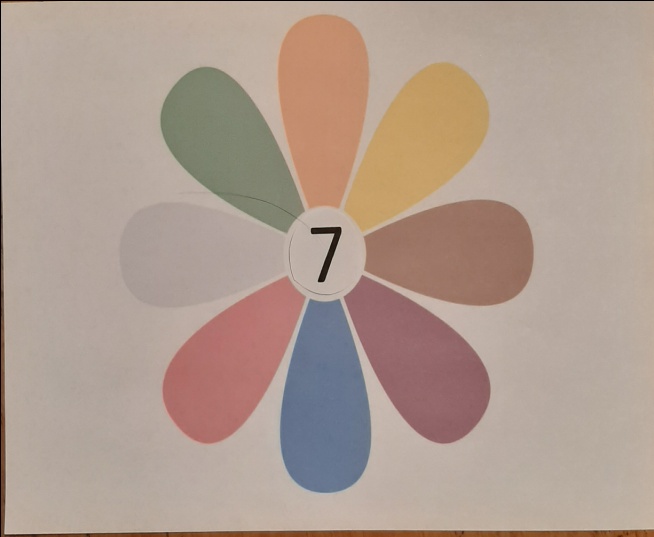 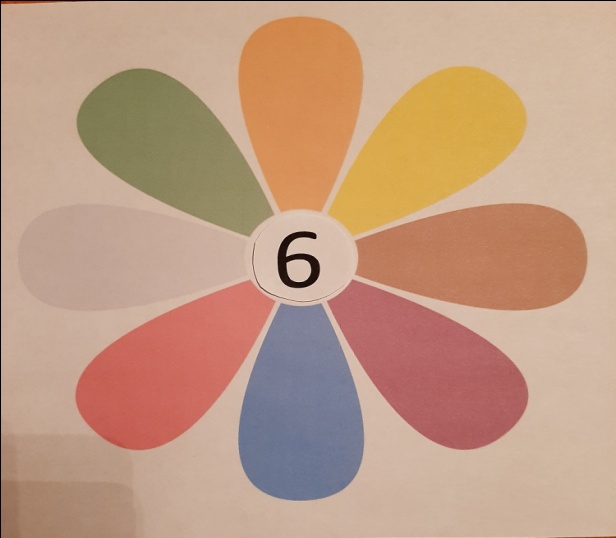 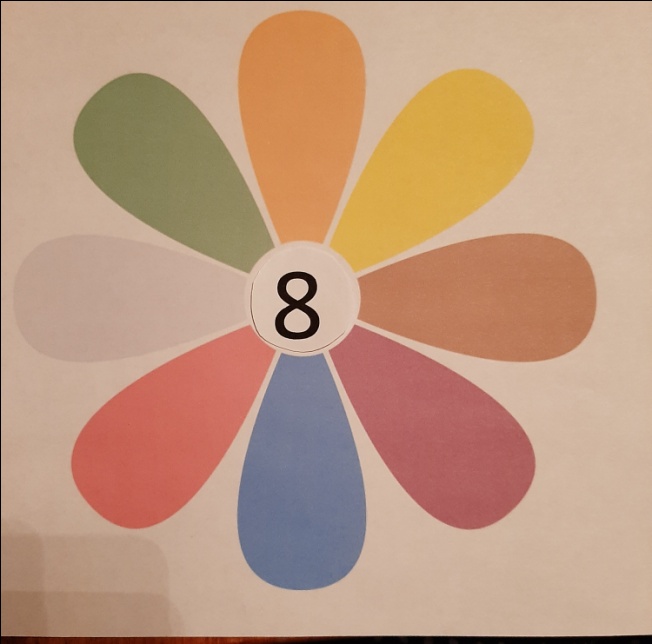 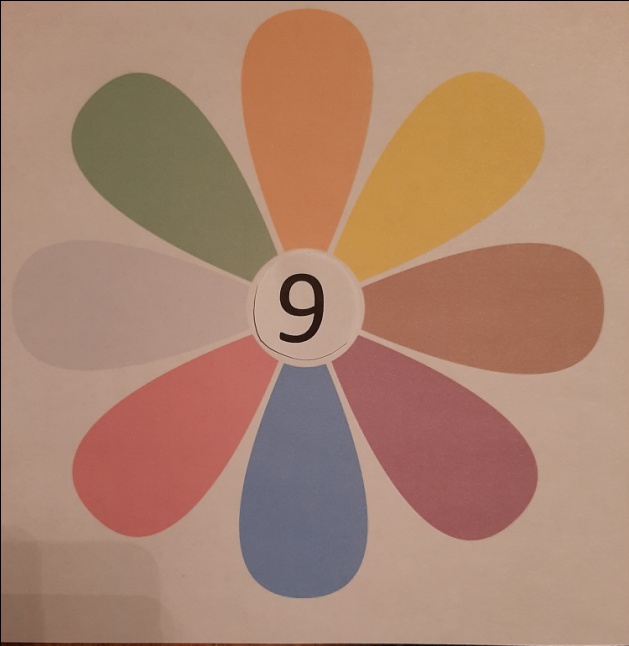 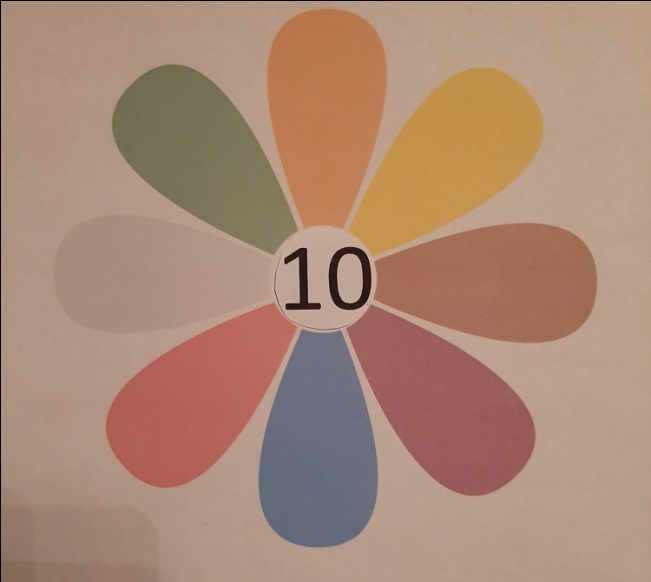               Рисунок  "Волшебный цветок"                                                                                       Рисунок  Числовой домик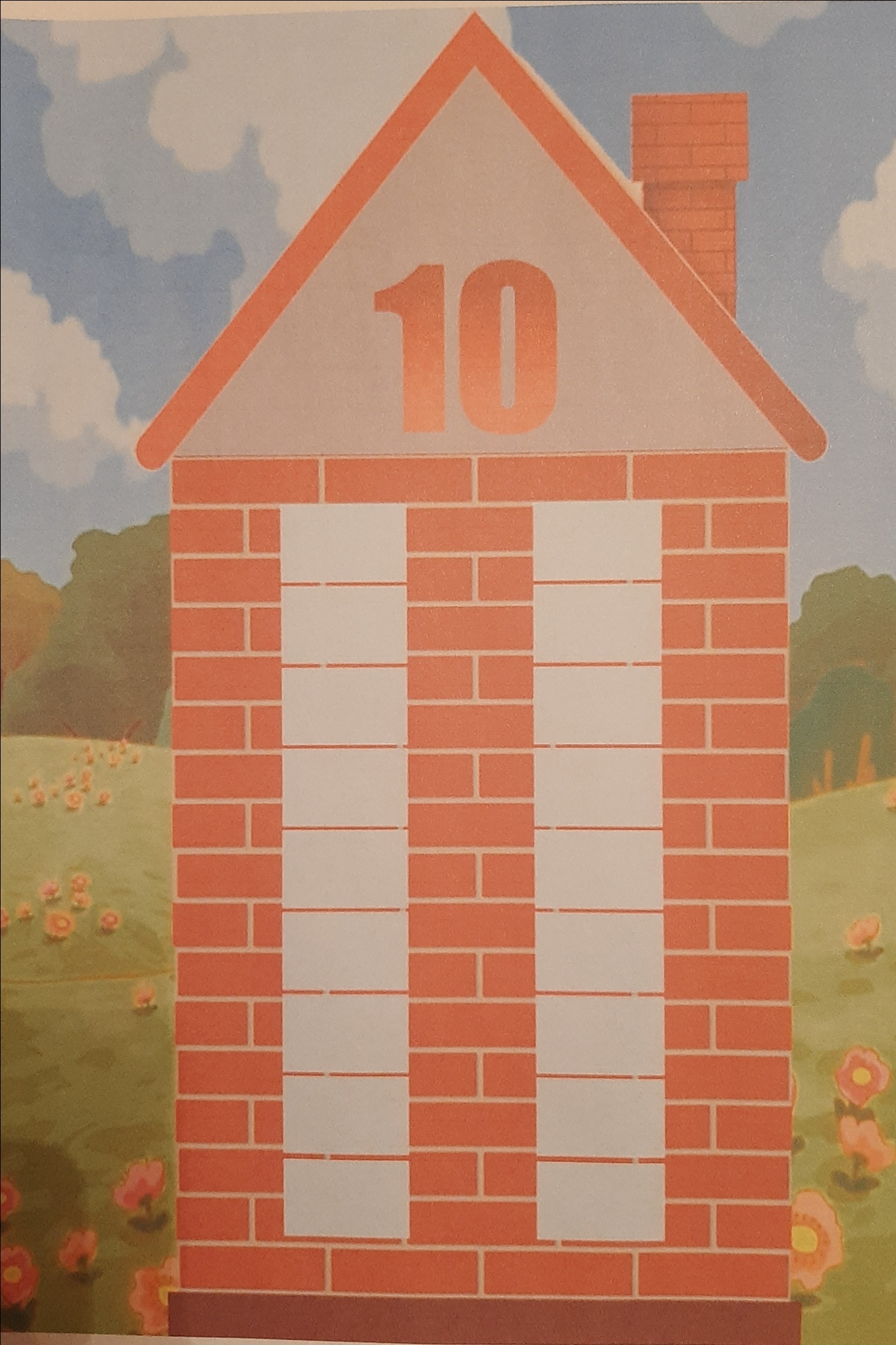 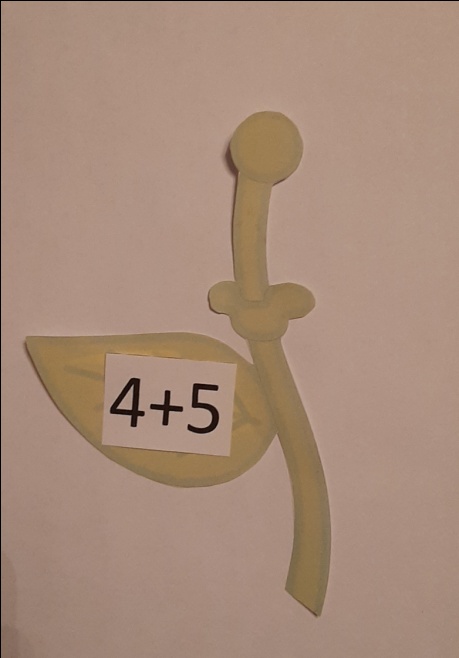 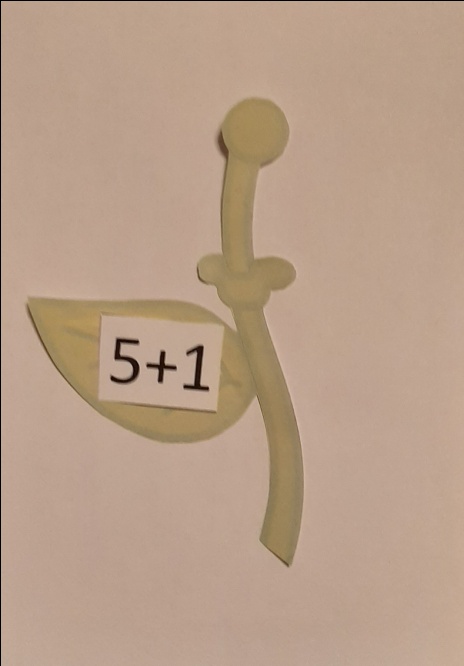 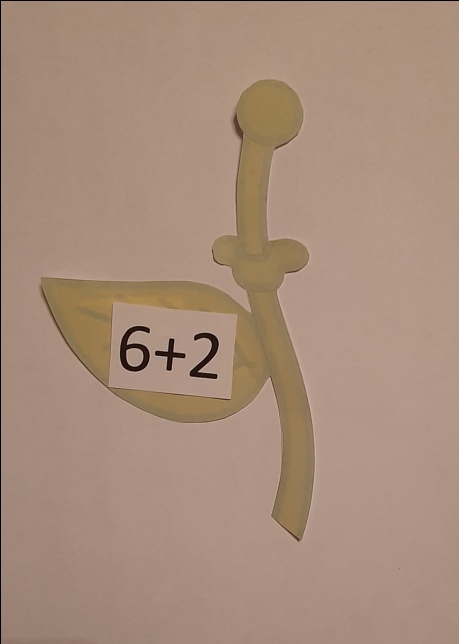 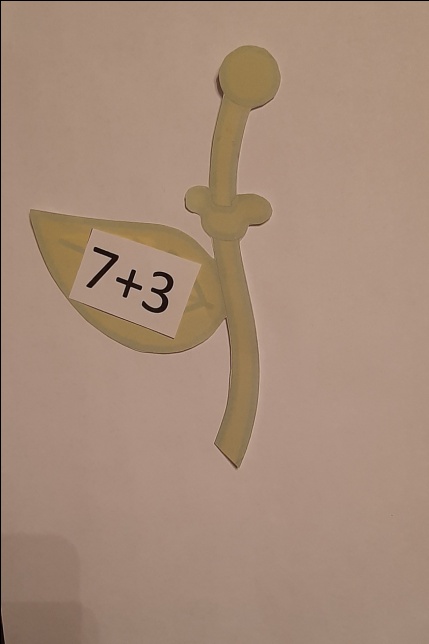 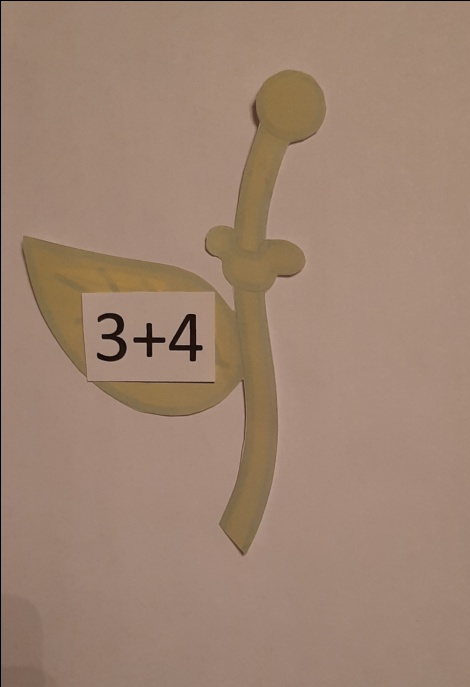    Рисунок 4 Найди к цветку стебелёк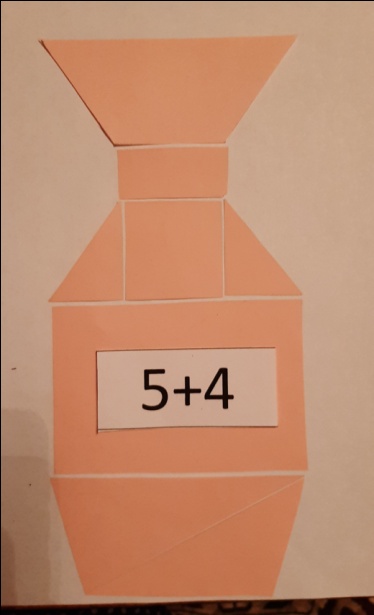 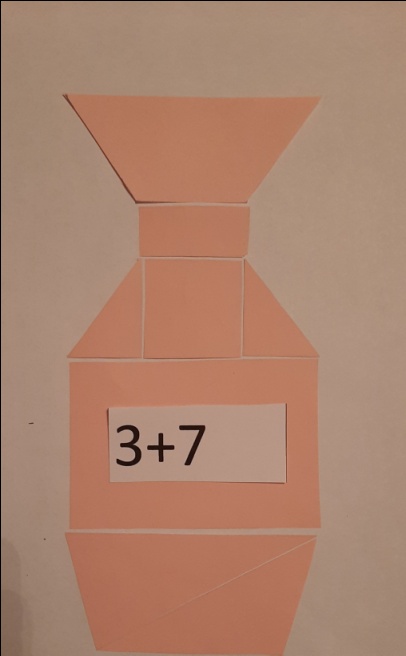 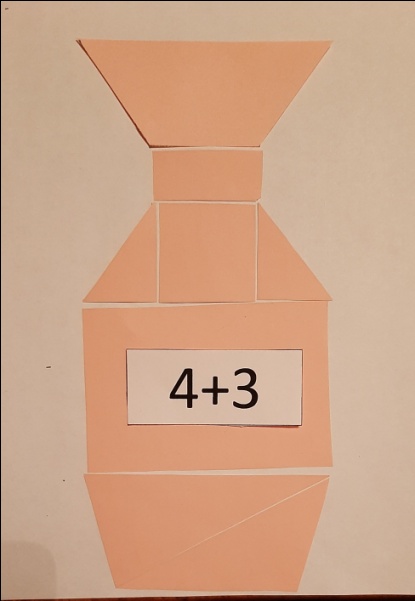 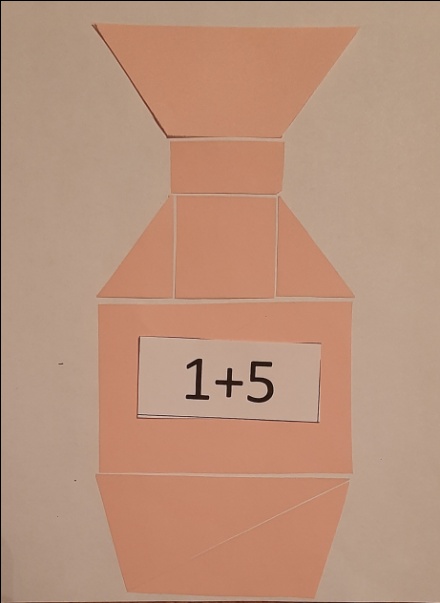 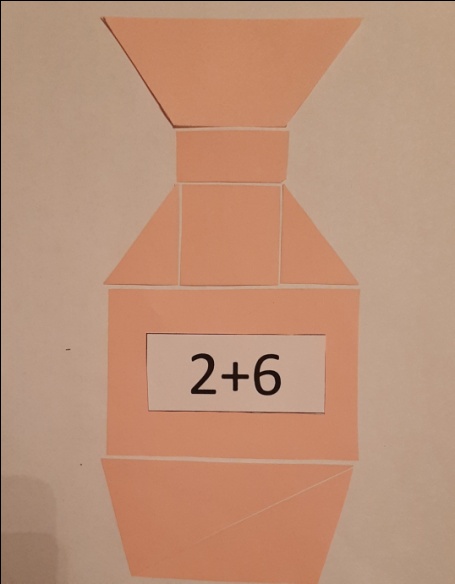        Рисунок  Разбитая ваза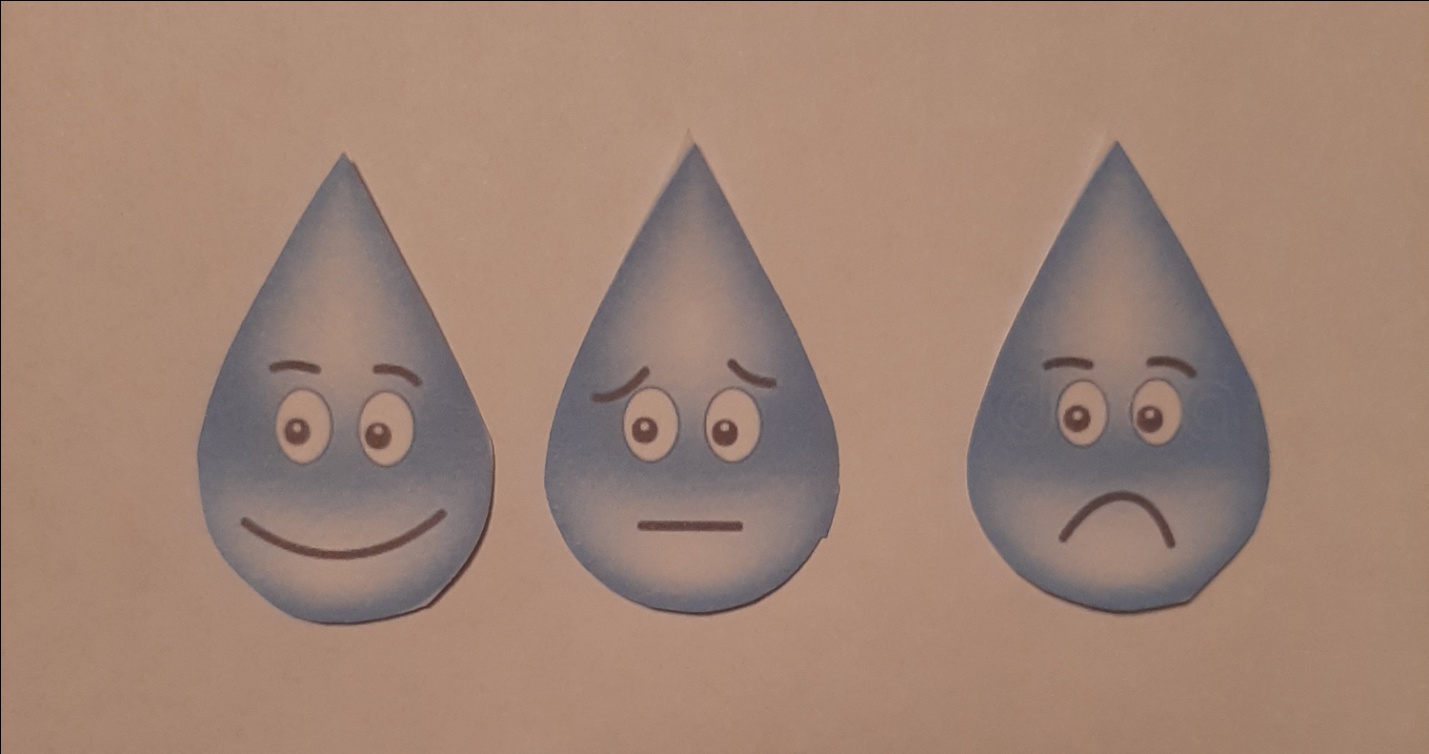                                                                  Рисунок  Капельки - смайликиПриложение 2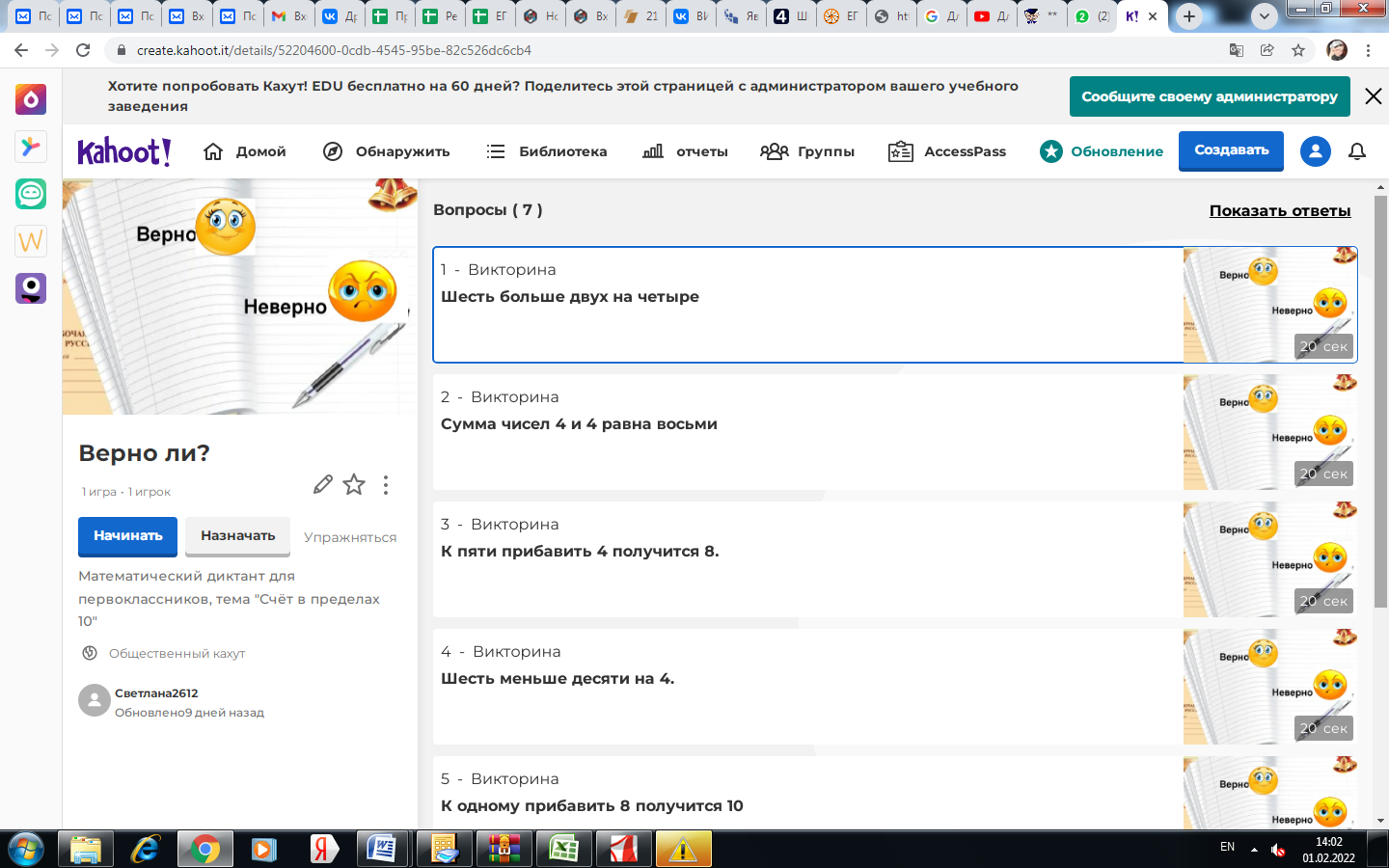 https://create.kahoot.it/details/52204600-0cdb-4545-95be-82c526dc6cb4 